Flexible Cystoscopy& Removal StentItem Number: 36833A day procedure under local anaesthetic, where a flexible cystoscope is placed in the bladder via the urethra to remove a stent placed with previous upper tract workWhy is it done?To investigate: Haematuria (blood in the urine)   Recurrent urinary tract infections  Space occupying lesions in the kidneys, ureters and bladder investigated with ureteroscopy Abnormal cells suggestive of urothelial carcinoma, on urine cytology Removal of stent  Risk factors: Strong family history of bladder cancer Smokers or passive smokers Factory workers: dyes, paints, etc Renal stone disease, bladder stones with recent surgery resulting placement of stent How is it done?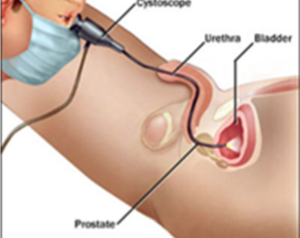  A cystoscopy is performed by placing  a camera in the urethra with the help of a lubricant jelly and saline The bladder is then distended using the fluid  The inside of the bladder is viewed for pathology. If any suspicious lesions are seen, a biopsy will be taken. Urine would have been sent for cytology prior to the procedure, to rule out the existence of cancer. Antibiotics may be given to prevent infection.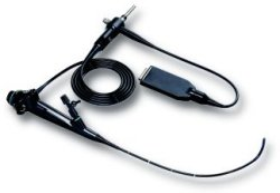 Complications What to expect after the procedure? Pain on initial passing of urine Bladder infection ranging from a burning sensation to,  fever, to puss (rare) Blood stained urine Lower abdominal discomfort which will  persist for a few days NB! Each person is unique and for this reason symptoms vary.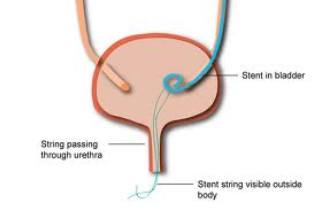 Copyright 2019 Dr Jo Schoeman